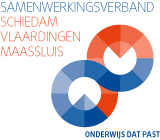 Specialistische Leesbehandelaar (SLB) Wanneer leerlingen in interventieniveau 3 terechtkomen en extra begeleiding van minimaal 60 minuten per week buiten de klas geïndiceerd is, kunnen SLB’ers in beeld komen. SLB’ers zijn deskundigen op het gebied van behandeling van kinderen met EED en ernstige leesproblemen. Ze zijn getraind in het interpreteren van de diagnostische gegevens en de vertaling daarvan naar het behandelplan. Criteria:Het leesprobleem van de leerling staat voorop. Tekstlezen AVI: beheersingsniveau ≤ 70% leerrendement, doortoetsen tot frustratieniveauWoordlezen DMT: 3 meetmomenten, verdeeld over 1½  jaar, aflopend of stagnerend van niveau IV, V, V-. Een doublure wordt hierin meegenomenDe minimale leeftijd is 7 jaarEr is 3 tot 6 maanden extra leesinstructie geboden. De begeleiding is geëvalueerd er is en aangetoond kunnen worden middels handelingsplannen en/of het ontwikkelingsperspectief (OPP)Een leerling komt niet meer in aanmerking voor SLB als AVI E6 beheersing bereikt is.Beredeneerde toewijzingen:Leerlingen die zijn afgewezen en/of uitbehandeld door vergoede dyslexiezorg komen mogelijk in aanmerking voor SLB. Deze beredeneerde toewijzing is altijd ter beoordeling van de coördinator SLB/ODP. Neem bij twijfel altijd contact op met de SWV-er van de school of de coördinator SLB/ODP. Inhoud van de leesbehandeling:De individuele leesbehandelingen worden (zoveel mogelijk) wijkgericht aangeboden. De behandeling duurt 45 minuten per keer en vindt plaats onder schooltijd. In de eerste periode van 8 weken is dit 2x per week. Na een evaluatieonderzoek wordt bepaald of een tweede periode volgt van 10 tot 12 weken 1x per week. De afstemming met school is van groot belang. Op vier momenten heeft de SLB’er contact met school: bij aanmelding van de leerling, na het intakeonderzoek, na het evaluatieonderzoek en na het eindonderzoek. Nazorg kan maximaal 3 keer verzorgd worden.  Aanmelding SLBDe procedure hiervoor is dat in het VOT wordt geïnventariseerd of alle juiste stappen in het leesproces zijn genomen en of de aanvraag in gang gezet kan worden. Als hieruit blijkt dat SLB nodig is, kan de aanvraag in gang gezet worden.  U kunt een aanmeldformulier downloaden vanaf de website van ODP. Dit formulier kan met bijlagen via een OT traject in Onderwijs Transparant worden verstuurd. U voegt de coördinator Speciale Leesbegeleiding, Sandra van Leeuwen, toe in een externe rol. Het Aanmeldformulier SLB kunt u vinden op de website van ODP bij:kennisbank --> handige documenten --> Aanmeldformulier voor Specialistische leesbegeleiding (SLB)  (dit wordt spoedig gewijzigd naar het kopje “De weg van het kind”)WerkwijzeHet is belangrijk dat ouders/verzorgers in staat en bereid zijn hun kind van en naar de leeslocatie te halen en te brengen. 